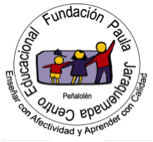 Profesora Miryam BedwellArte Uni 2 (Mayo) / 7º Básico                                   Nombre:____________________________Class 2: “FOTOGRAFÍA”Práctica guiada: A continuación se presentarán un video que te habla acerca de los planos fotográficos que será nuestra base para el próximo trabajo. ¿Sabes que son los planos fotográficos? ¿para que sirven? Los tipos de plano en fotografía son muy importantes, sobre todo, si estás empezando. Te van a ayudar a visualizar por completo a tu elemento o sujeto protagonista y a analizar el fondo. Revisa en youtube LOS PLANOS FOTOGRÁFICOS https://www.youtube.com/watch?v=t1HFciSEXsg Práctica Independiente: FOTOGRAFÍA DE UN PERSONAJE USA TU CELULARUna vez que hayas visto el video (pide apoyo en casa) disfrazate de un personaje de fantasia o ficción, el que tu quieras, puedes inventarlo o caracterizar a uno que ya exista. Elige 3 planos (vistos en el video) fotografía al personaje y con los planos debes destacar cosas relevantes del personaje, una escena completa con el plano general o un plano en detalle para destacar un objeto que sea importante en el.  (Tu debes ser el personaje y debes darle la indicación a la persona que te ayudara con respecto a los planos que elegistes)Luego edita o coloca filtros en las fotos si lo requieres. Realiza una descripcion (en el cuaderno o en documento de word) del personaje y por que elegiste los planos y para destacar que cosa.Envia las tres fotos y la descripcionCLASE Nº 2 OA 5 Interpretar relaciones entre propósito expresivo del trabajo artístico personal y de sus pares, y la utilización del lenguaje visual.OA 5 Interpretar relaciones entre propósito expresivo del trabajo artístico personal y de sus pares, y la utilización del lenguaje visual.OA 5 Interpretar relaciones entre propósito expresivo del trabajo artístico personal y de sus pares, y la utilización del lenguaje visual.OA 5 Interpretar relaciones entre propósito expresivo del trabajo artístico personal y de sus pares, y la utilización del lenguaje visual.FECHA ENTREGA15 de mayoMEDIO ENTREGAprofe.miryam.pjq@gmail.como subir a classroom ALEXIAUnit 2RECUERDA: usa google traductor o diccionario para ayudarteRubrica evaluación trabajo FOTOGRAFÍA PERSONAJE  7º MAYO* EL TRABAJO DEBE TENER NOMBRE Y APELLIDO Y CURSO DE FORMA VISIBLE Rubrica evaluación trabajo FOTOGRAFÍA PERSONAJE  7º MAYO* EL TRABAJO DEBE TENER NOMBRE Y APELLIDO Y CURSO DE FORMA VISIBLE Rubrica evaluación trabajo FOTOGRAFÍA PERSONAJE  7º MAYO* EL TRABAJO DEBE TENER NOMBRE Y APELLIDO Y CURSO DE FORMA VISIBLE INDICADORESPUNTOSOBSERVACIÓN3 fotografías del personaje  6Debe haber un personaje de fantasi o ficticio y 3 fotos de elDescripción de personaje y descripción de los planos utilizados 4Debe hacer una descripcion del personaje en general y los planos utilizados y por qué?Uso de 3 planos fotográficos 33 planos fotograficos claros y diferentes Uso de recursos escenograficos o de utilería 2Utiliza escenografía y utileria para la composición de la fotografíaPresenta trabajo en el tiempo indicado2Cumple con la fecha de entrega y se envía a correo con nombre y se subeplataforma  alexia